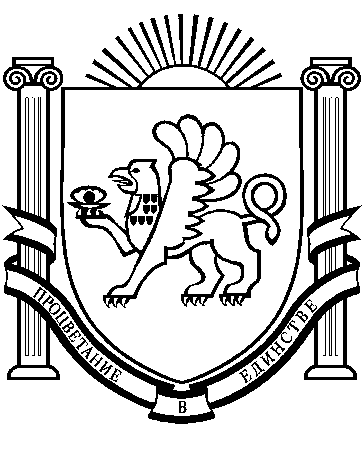 РЕСПУБЛИКА КРЫМРАЗДОЛЬНЕНСКИЙ РАЙОНБОТАНИЧЕСКИЙ  СЕЛЬСКИЙ СОВЕТ44-е заседание 1 созываРЕШЕНИЕ01 ноября 2016 г.                          с. Ботаническое                                 № 462О проекте  решения « Об утверждении Положения о  порядке определения размера арендной платы,  цены продажи, платы за сервитут, платы за проведение перераспределения земельных участков, находящихся в муниципальной собственности Ботанического сельского поселения Раздольненского района Республики Крым»В соответствии с Федеральным конституционным законом от 21.03.2014 г. N6-ФКЗ "О принятии в Российскую Федерацию Республики Крым и образовании в составе Российской Федерации новых субъектов - Республики Крым и города федерального значения Севастополя", с Федеральным Законом N 131-ФЗ от 06.10.2003 г. "Об общих принципах организации местного самоуправления в Российской Федерации", Законами Республики Крым от 08 августа 2014 года N 54-ЗРК "Обосновах местного самоуправления в Республике Крым", от 31.07.2014 г. N38-ЗРК "Об особенностях регулирования имущественных и земельных отношений на территории Республики Крым", постановлением Совета министров Республики Крым от 12.11.2014 г. N450 "О плате за земельные участки, которые расположены на территории Республики Крым", Уставом муниципального образования Ботаническое сельское поселение Раздольненского района Республики Крым, Ботанический сельский советРЕШИЛ:1.Одобрить проект решения « Об утверждении Положения о порядке определения размера арендной платы,  цены продажи, платы за сервитут, платы за проведение перераспределения земельных участков, находящихся в муниципальной собственности Ботанического сельского поселения Раздольненского района Республики Крым» согласно приложению. 2.Обнародовать настоящее решение путем размещения на информационном стенде Ботанического сельского совета  и  на официальном сайте администрации в сети Интернет http://admbotanika.ru/.		 3.Направить проект решения « Об утверждении Положения о порядке определения размера арендной платы,  цены продажи, платы за сервитут, платы за проведение перераспределения земельных участков, находящихся в муниципальной собственности Ботанического сельского поселения Раздольненского района Республики Крым» на согласование в прокуратуру Раздольненского района для осуществления правовой оценки на предмет соответствия действующему  законодательству. 4.Рассмотреть проект решения « Об утверждении Положения о порядке определения размера арендной платы,  цены продажи, платы за сервитут, платы за проведение перераспределения земельных участков, находящихся в муниципальной собственности Ботанического сельского поселения Раздольненского района Республики Крым» после получения заключения  прокуратуры Раздольненского района на предмет утверждения. Председатель Ботанического сельского совета	                                М.А.Власевская    РЕСПУБЛИКА КРЫМРАЗДОЛЬНЕНСКИЙ РАЙОНБОТАНИЧЕСКИЙ  СЕЛЬСКИЙ СОВЕТ_____заседание 1 созываРЕШЕНИЕпроект00.00. 2016 г.                          с. Ботаническое                                 № 000 Об утверждении «Положение о порядке определения размера арендной платы,  цены продажи, платы за сервитут, платы за проведение перераспределения земельных участков, находящихся в муниципальной собственности Ботанического сельского поселения Раздольненского района Республики Крым».	В соответствии с Федеральным конституционным законом от 21.03.2014 г. N6-ФКЗ "О принятии в Российскую Федерацию Республики Крым и образовании в составе Российской Федерации новых субъектов - Республики Крым и города федерального значения Севастополя", с Федеральным Законом N 131-ФЗ от 06.10.2003 г. "Об общих принципах организации местного самоуправления в Российской Федерации", Законами Республики Крым от 08 августа 2014 года N 54-ЗРК "Об основах местного самоуправления в Республике Крым", от 31.07.2014 г. N38-ЗРК "Об особенностях регулирования имущественных и земельных отношений на территории Республики Крым", постановлением Совета министров Республики Крым от 12.11.2014 г. N450 "О плате за земельные участки, которые расположены на территории Республики Крым", Уставом муниципального образования Ботаническое сельское поселение Раздольненского района Республики Крым, Ботанический сельский советРЕШИЛ:1. Утвердить Положение о порядке определения размера арендной платы, цены продажи, платы за сервитут, платы за проведение перераспределения земельных участков, находящихся в муниципальной собственности Ботанического сельского поселения Раздольненского района Республики Крым (Приложение № 1).2. Утвердить коэффициенты инфляции для перерасчета арендной платы за земельные участки, установленные до 1 января 2014 г. (Приложение № 2).3. Настоящее решение вступает в силу  с 01.01.2017 года и подлежит официальному опубликованию (обнародованию).Председатель Ботанического сельского совета	             М.А.Власевская    Приложение№1
к решению ___ заседанияБотанического сельского совета 1 созываот 00.00.2016 № 000ПОЛОЖЕНИЕо порядке определения размера арендной платы,  цены продажи, платы за сервитут, платы за проведение перераспределения земельных участков, находящихся в муниципальной собственности Ботанического сельского поселения Раздольненского района Республики Крым1. Общие положения1.1. Настоящее Положение устанавливает:1) порядок определения размера арендной платы, цены продажи, платы за сервитут, платы за проведение перераспределения земельных участков, находящихся в муниципальной собственности Ботанического сельского поселения Раздольненского района Республики Крым;2) порядок, условия и сроки внесения платы за земельные участки, находящиеся в муниципальной собственности Ботанического сельского поселения Раздольненского района Республики Крым.2. Порядок определения размера арендной платы, цены продажи, платы за сервитут, платы за проведение перераспределения земельных участков, находящихся в муниципальной собственности Ботанического сельского поселения Раздольненского района Республики Крым 	2.1. В том случае, если право на заключение договора аренды земельного участка предоставляется без проведения торгов, годовой размер арендной платы устанавливается в соответствии с пунктами 2.2, 2.3 и 2.4 раздела 2 настоящего Положения.2.2. Годовой размер арендной платы рассчитывается в процентах от нормативной цены земельного участка: а) 0,25 процента - для земельных участков, видом разрешенного использования которых согласно классификатору видов разрешенного использования земельных участков, утвержденному Приказом Министерства экономического развития РФ от 1 сентября 2014 г. № 540 "Об утверждении классификатора видов разрешенного использования земельных участков"является код 7.4;б) 1 процент - для земельных участков, видом разрешенного использования которых согласно классификатору видов разрешенного использования земельных участков, утвержденному Приказом Министерства экономического развития РФ от 1 сентября 2014 г. № 540 "Об утверждении классификатора видов разрешенного использования земельных участков"являются коды 1.0 - 1.18, 2.0 - 2.3, 2.5 - 2.7.1, 3.0 - 3.10.2 (за исключением объектов не государственной и не муниципальной собственности), 6.10, 8.0 - 8.4, 10.0 - 10.4, 11.0 - 11.3, 12.0 - 12.2, 13.1 - 13.3;в) 3 процента - для земельных участков, видом разрешенного использования которых согласно классификатору видов разрешенного использования земельных участков, утвержденному Приказом Министерства экономического развития РФ от 1 сентября 2014 г. № 540 "Об утверждении классификатора видов разрешенного использования земельных участков" являются коды 6.0 - 6.9, 6.11, 7.0 - 7.3, 7.5, 9.0 - 9.3;г) 6 процентов для земельных участков, видом разрешенного использования которых согласно классификатору видов разрешенного использования земельных участков, утвержденному Приказом Министерства экономического развития РФ от 1 сентября 2014 г. № 540 "Об утверждении классификатора видов разрешенного использования земельных участков" являются коды, не указанные в подпунктах "а", "б" и "в" настоящего пункта.2.2-1. Годовой размер арендной платы в отношении земельного участка, предоставленного застройщику при реализации программы "Жильё для российской семьи" в Республике Крым, крестьянскому (фермерскому) хозяйству, а также для государственных унитарных предприятий при переоформлении земельных участков из постоянного пользования в аренду, устанавливается в размере земельного налога, исчисляемого в соответствии с главой 31 Налогового кодекса Российской Федерации.2.3. В том случае, если срок аренды земельного участка составляет менее одного года, размер арендной платы определяется как годовой размер арендной платы, рассчитанный для соответствующего земельного участка, умноженный на 0,9.2.4. Плата, установленная в договорах права пользования чужим земельным участком для сельскохозяйственных нужд (эмфитевзис), права застройки земельного участка (суперфиций), аренды земельного участка, заключенных до 21 марта 2014 года, признается равной платежам, установленным прежними договорами, и при заключении договора аренды земельного участка по основаниям, предусмотренным частями 6 и 13 статьи 3 Закона Республики Крым от 31 июля 2014 года N 38-ЗРК "Обособенностях регулирования имущественных и земельных отношений на территории Республики Крым" пересчитывается в рубли с учетом коэффициента 3,8 и если иное не предусмотрено договором аренды земельного участка с учетом коэффициентов инфляции, установленных приложением 1 к настоящему Положению. В том случае, если плата в договоре аренды земельного участка была установлена до 1 января 2012 года от стоимости одного гектара пашни или от ставки земельного налога с одного гектара пашни, при ее пересчете учитывается также коэффициент 1,756.В том случае, если такой договор заключается после 31 декабря 2014 года, то арендная плата увеличивается на коэффициент инфляции, применяемый ежегодно в соответствии с индексом инфляции, предусмотренном законом о бюджете Российской Федерации на очередной финансовый год.При заключении договора аренды по основаниям, предусмотренным частями 6 и 13 статьи 3 Закона Республики Крым от 31 июля 2014 года N 38-ЗРК "Об особенностях регулирования имущественных и земельных отношений на территории Республики Крым", плата устанавливается в соответствии с пунктами 2.2 и 2.3 настоящего Положения в следующих случаях:а) если плата, установленная в договорах права пользования чужим земельным участком для сельскохозяйственных нужд (эмфитевзис), права застройки земельного участка (суперфиций), аренды земельного участка, заключенных до 21 марта 2014 года, не соответствовала законодательству, действующему до 21 марта 2014 года (за исключением случаев, когда такой размер арендной платы будет меньше, чем в порядке, установленного абзацем первым настоящего пункта);б) если существенно меняются условия договоров (изменение площади земельного участка более чем на 10 процентов, изменение категории земель, изменение вида разрешенного использования земельного участка) права пользования чужим земельным участком для сельскохозяйственных нужд (эмфитевзис), права застройки земельного участка (суперфиций), аренды земельного участка, заключенных до 21 марта 2014 года;в) если в договорах права пользования чужим земельным участком для сельскохозяйственных нужд (эмфитевзис), права застройки земельного участка (суперфиций), аренды земельного участка, не установлена нормативная денежная оценка земельного участка (за исключением случаев, когда такой размер арендной платы будет меньше, чем в порядке, установленного абзацем первым настоящего пункта).До заключения договора аренды земельного участка по основаниям, предусмотренным частями 6 и 13 статьи 3 Закона Республики Крым от 31 июля 2014 года N 38-ЗРК "Об особенностях регулирования имущественных и земельных отношений на территории Республики Крым", плата, установленная в договорах права пользования чужим земельным участком для сельскохозяйственных нужд (эмфитевзис), права застройки земельного участка (суперфиций), аренды земельного участка, заключенных до 21 марта 2014 года, признается арендной платой и пересчитывается в порядке, установленном абзацем первым настоящего пункта. Такая арендная плата, начиная с 1 января 2015 года, ежегодно увеличивается на размер уровня инфляции, установленного федеральным законом о бюджете Российской Федерации на очередной финансовый год и плановый период, который применяется ежегодно по состоянию на начало очередного финансового года.2.5. Ежегодная плата за сервитут, в отношении земельного участка, находящегося в муниципальной собственности, определяется на основании его нормативной цены и рассчитывается в процентах:а) 0,1 процент - за установление срочного сервитута;б) 1 процент - за установление постоянного сервитута.2.6. Плата, установленная в соглашениях об установлении сервитута, заключенных до 21 марта 2014 года, признается равной ежегодной плате за установление сервитута при заключении соглашения об установлении сервитута по основанию, предусмотренному частью 13 статьи 3 Закона Республики Крым от 31 июля 2014 года N 38-3PK "Об особенностях регулирования имущественных и земельных отношений на территории Республики Крым", пересчитывается в рубли в порядке, установленного абзацем первым пункта 2.4 настоящего Положения.В том случае, если такое соглашение заключается после 31 декабря 2014 года, то плата за установление сервитута увеличивается на коэффициент инфляции, применяемый ежегодно в соответствии с индексом инфляции, предусмотренном законом о бюджете Российской Федерации на очередной финансовый год.До заключения соглашения об установлении сервитута по основанию, предусмотренному частью 13 статьи 3 Закона Республики Крым от 31 июля 2014 года N 38-ЗРК "Об особенностях регулирования имущественных и земельных отношений на территории Республики Крым", плата, установленная в соглашениях об установлении сервитута, заключенных до 21 марта 2014 года, признается равной ежегодной плате за установление сервитута и пересчитывается в рубли с учетом коэффициента 3,8. Такая плата за установление сервитута, начиная с 1 января 2015 года, ежегодно увеличивается на размер уровня инфляции, установленного федеральным законом о бюджете Российской Федерации на очередной финансовый год и плановый период, который применяется ежегодно по состоянию на начало очередного финансового года.2.7. Если согласно законодательству заинтересованное лицо имеет право покупки земельного участка в собственность без торгов, то ценой продажи земельного участка является рыночная стоимость такого земельного участка, определенная в соответствии с Федеральным законом от 29 июля 1998 года N 135-ФЗ "Об оценочной деятельности в Российской Федерации».2.7.1. В том случае, если право собственности на земельный участок приобретается на торгах, то цена продажи земельного участка определяется по результатам таких торгов.Начальной ценой по продаже земельного участка на аукционе является рыночная стоимость такого земельного участка, определенная в соответствии с Федеральным законом от 29 июля 1998 года N 135-ФЗ "Об оценочной деятельности в Российской Федерации";2.8. Плата за проведение перераспределения земельных участков устанавливается на основании их нормативной цены и рассчитывается в процентах:а) 1 процент - в том случае, если земельный участок, за счет которого происходит перераспределение земель, не может быть сформирован в самостоятельный для соответствующего вида деятельности;б) 75 процентов - в том случае, если земельный участок, за счет которого происходит перераспределение земель, может быть сформирован в самостоятельный для соответствующего вида деятельности.2.9. Расчет арендной платы, платы за установление сервитута, платы за проведение перераспределения земельных участков или цены продажи земельного участка производится его собственником на основании действующей нормативной цены земельного участка, которая указывается в этом расчете, и прилагается к договору аренды земельного участка, соглашению об установлении сервитута, соглашению о перераспределении земельных участков или договору купли-продажи земельного участка.3. Порядок, условия и сроки внесения платы за земельные участки, находящиеся в муниципальной собственности Ботанического сельского поселения Раздольненского района Республики Крым3.1. Основанием для установления и взимания платы за земельный участок являются подписанные сторонами договор аренды, соглашение об установлении сервитута, соглашение о перераспределении земельных участков, договор купли-продажи земельного участка, а плательщиками являются лица, подписавшие такие договоры или соглашения.3.2. Плата устанавливается в виде платежа, выраженного в денежной форме, которая вносится плательщиками путем перечисления денежных средств на банковские счета по реквизитам, указанным в договоре или соглашении.В платежном документе по перечислению платы в обязательном порядке указываются назначение платежа, дата и номер договора или соглашения, период, за который он вносится.Внесение платы по нескольким договорам или соглашениям одним платежным документом не допускается.Датой уплаты считается дата зачисления денежных средств на расчетный счет, указанный в договоре или соглашении.3.3. Арендная плата, плата за установление сервитута или плата за перераспределение земельных участков вносится равными частями ежемесячно не позднее 10 числа месяца, следующего за отчетным периодом.3.4. Если на стороне плательщика выступают несколько лиц, плата для каждого из них определяется пропорционально их доле в праве на имущество в соответствии с договором или соглашением.3.5. Если договор аренды земельного участка или соглашение об установлении сервитута действует в течение неполного календарного года, плата вносится не позднее 10 числа месяца, предшествующего месяцу окончания действия соответствующего договора или соглашения. При этом месяц подписания сторонами договора или соглашения и месяц прекращения действия договора или соглашения принимаются за целые месяцы.3.6. При заключении договора или соглашения собственник земельного участка предусматривает в таком договоре или соглашении ответственность за нарушение сроков внесения платы, случаи и периодичность изменения платы. При этом арендная плата и плата за установление сервитута ежегодно, но не ранее следующего финансового года после заключения соответствующего договора или соглашения увеличивается на размер уровня инфляции, установленного федеральным законом о бюджете Российской Федерации на очередной финансовый год и плановый период, который применяется ежегодно по состоянию на начало очередного финансового года, за исключением года проведения переоценки земельного участка.До заключения договора аренды земельного участка по основаниям, предусмотренным частями 6 и 13 статьи 3 Закона Республики Крым от 31 июля 2014 года N 38-ЗРК "Об особенностях регулирования имущественных и земельных отношений на территории Республики Крым", за нарушение сроков внесения платежей, установленных пунктом 3.3 настоящего Положения, по договорам права пользования чужим земельным участком для сельскохозяйственных нужд (эмфитевзис), права застройки земельного участка (суперфиций), аренды земельного участка, заключенным до 21 марта 2014 года, взимается пеня в размере 0,1 процента от просроченной суммы арендной платы за каждый календарный день задержки. Внесение пени и очередного платежа по договору или соглашению одним платежным документом не допускается. В платежном документе по перечислению пени в обязательном порядке указывается назначение платежа, дата и номер договора или соглашения, по которому произведено начисление пени.Приложение№2
к решению ___ заседанияБотанического сельского совета 1 созываот 00.00.2016 № 000Коэффициенты
инфляции для пересчета  размера арендной платы за земельный участок, установленные до 1 января 2014 годаГодКоэффициент19961,70319971,05919981,00619991,12720001,18220011,0220021200312004120051,0352006120071,02820081,15220091,05920101201112012120131